Бушуйская основная школа- филиал муниципального бюджетного общеобразовательного учреждения «Кириковская средняя школа»РАБОЧАЯ ПРОГРАММАпо предмету «Литературное чтение» для учащихся 3 класса Бушуйской основной школы – филиала муниципального бюджетного общеобразовательного учреждения «Кириковская средняя школа»       Составила:                                                  учитель   Максимова Г.З.2019-2020 учебный годПояснительная записка.    Настоящая рабочая программа составлена на основании основнойобразовательной программы начального общего образования Бушуйской основной школы – филиала муниципального бюджетного общеобразовательного учреждения «Кириковская средняя школа» № 71-од от 07.03.2019; учебного плана Бушуйской основной школы – филиала муниципального бюджетного общеобразовательного учреждения «Кириковская средняя школа» (1-4 класс) на 2019-2020 учебный год; учебника Литературное чтение.3 класс. Учеб, для общеобразовательных организаций в 2-х частях/ Л.А.Ефросинина. - М.: Вентана- Граф, рекомендовано Министерством образования и науки РФ; положения о рабочей программе педагога Бушуйской основной школы – филиала муниципального бюджетного общеобразовательного учреждения «Кириковская средняя школа» реализующего предметы, курсы и дисциплины общего образования от 30 мая 2019 года.    Рабочая программа реализует следующие цели и задачи обучения:- формирование читательской компетентности младшего школьника, осознание себя как грамотного читателя, способность к использованию читательской деятельности как средства самообразования.    Задачи:- развивать у детей способность полноценно воспринимать художественное произведение, сопереживать героям, эмоционально откликаться на прочитанное; учить детей чувствовать и понимать образный язык художественного произведения, выразительные средства, создающие художественный образ, развивать образное мышление учащихся;- формировать умение воссоздавать художественные образы литературного произведения, развивать творческое и воссоздающее воображение учащихся и особенно ассоциативное мышление;- развивать поэтический слух детей, накапливать эстетический опыт слушания произведений изящной словесности, воспитывать художественный вкус;- формировать потребность в постоянном чтении книги, развивать интерес к литературному творчеству, творчеству писателей, создателей произведений словесного искусства;- обогащать чувственный опыт ребенка, его реальные представления об окружающем мире и природе;- формировать эстетическое отношение ребенка к жизни, приобщая его к классике художественной литературы;- обеспечивать достаточно глубокое понимание содержания произведений различного уровня сложности;- расширять кругозор детей через чтение книг различных жанров, разнообразных по содержанию и тематике, обогащать нравственно-эстетический и познавательный опыт ребенка;- обеспечивать развитие речи школьников и активно формировать навык чтения и речевые умения;- работать с различными типами текстов;- создавать условия для формирования потребности в самостоятельном чтении художественных произведений, формировать «читательскую самостоятельность».Согласно программе, на изучение литературного чтения в 3 классе отводится 136 часов (34 учебные недели). Исходя из учебного плана Бушуйской основной школы – филиала муниципального бюджетного общеобразовательного учреждения «Кириковская средняя школа» на изучение курса «Литературное чтение» отведено 4 часа в неделю. Промежуточная аттестация проводится с 04.05.2020 по 25.05.2020 г. в форме проверки техники чтения.Планируемые результаты освоения предмета.    Программа обеспечивает достижение выпускниками начальной школы следующих личностных, метапредметных и предметных результатов.    Личностные результаты:- с уважением относиться к традициям своей семьи, с любовью к тому месту, где родился (своей малой родине);- отзываться положительно о своей Родине, людях, её населяющих;- осознавать свою принадлежность к определённому народу (этносу); с уважением относиться к людям другой национальности;- проявлять интерес к чтению произведений устного народного творчества своего народа и народов других стран.     Метапредметные результаты:- овладение способностью принимать и сохранять цели и задачи учебной деятельности, поиска средств её осуществления;- освоение способами решения проблем творческого и поискового характера;- формирование умения планировать, контролировать и оценивать учебные действия в соответствии с поставленной задачей и условиями её реализации, определять наиболее эффективные способы достижения результата;- формирование умения понимать причины успеха/неуспеха учебной деятельности и способности конструктивно действовать даже в ситуациях неуспеха;- использование знаково-символических средств представления информации о книгах;- активное использование речевых средств для решения коммуникативных и познавательных задач;- использование различных способов поиска учебной информации в справочниках, словарях, энциклопедиях и интерпретации информации в соответствии с коммуникативными и познавательными задачами;- овладение навыками смыслового чтения текстов в соответствии с целями и задачами, осознанного построения речевого высказывания в соответствии с задачами коммуникации и составления текстов в устной и письменной формах;- овладение логическими действиями сравнения, анализа, синтеза, обобщения, классификации по родовидовым признакам, установления причинно-следственных связей, построения рассуждений;- готовность слушать собеседника и вести диалог, признавать различные точки зрения и право каждого иметь и излагать своё мнение и аргументировать свою точку зрения и оценку событий;- умение договариваться о распределении ролей в совместной деятельности, осуществлять взаимный контроль в совместной деятельности, общей цели и путей её достижения, осмысливать собственное поведение и поведение окружающих;- готовность конструктивно разрешать конфликты посредством учёта интересов сторон и сотрудничества.    Предметные результаты:- понимание литературы как явления национальной и мировой культуры, средства сохранения и передачи нравственных ценностей и традиций;- осознание значимости чтения для личного развития; формирование представлений о Родине и её людях, окружающем мире, культуре, первоначальных этических представлений, понятий о добре и зле, дружбе, честности; формирование потребности в систематическом чтении;- достижение необходимого для продолжения образования уровня читательской компетентности, общего речевого развития, т. е. овладение чтением вслух и про себя, элементарными приёмами анализа художественных, научно-познавательных и учебных текстов с использованием элементарных литературоведческих понятий;- использование разных видов чтения (изучающее (смысловое), выборочное, поисковое); умение осознанно воспринимать и оценивать содержание и специфику различных текстов, участвовать в их обсуждении, давать и обосновывать нравственную оценку поступков героев;- умение самостоятельно выбирать интересующую литературу, пользоваться справочными источниками для понимания и получения дополнительной информации, составляя самостоятельно краткую аннотацию;- умение использовать простейшие виды анализа различных текстов: устанавливать причинно-следственные связи и определять главную мысль произведения, делить текст на части, озаглавливать их, составлять простой план, находить средства выразительности, пересказывать произведение;- умение работать с разными видами текстов, находить характерные особенности научно-познавательных, учебных и художественных произведений. На практическом уровне овладеть некоторыми видами письменной речи (повествование — создание текста по аналогии, рассуждение — письменный ответ на вопрос, описание — характеристика героев). Умение написать отзыв на прочитанное произведение;- развитие художественно-творческих способностей, умение создавать собственный текст на основе художественного произведения, репродукции картин художников, по иллюстрациям, на основе личного опыта.    К концу обучения в 3 классе ученик научится:    Виды речевой и читательской деятельности.- осознавать смысл традиций и праздников русского народа, сохранять традиции семьи и школы, осмысленно готовиться к национальным праздникам; составлять высказывания о самых ярких и впечатляющих событиях, происходящих в дни семейных праздников, делиться впечатлениями о праздниках с друзьями и товарищами по классу;- употреблять пословицы и поговорки в учебных диалогах и высказываниях на заданную тему;- читать вслух бегло, осознанно, без искажений, выразительно, передавая свое отношение к прочитанному, выделяя при чтении важные по смыслу слова, соблюдая паузы между предложениями и частями текста;- понимать и осознавать, почему поэт воспевает родную природу, какие чувства при этом испытывает, как это характеризует самого поэта;- рассуждать о категориях «добро» и «зло», «красиво» и «безобразно», употреблять данные понятия и их смысловые оттенки в своих оценочных высказываниях; предлагать свои варианты разрешения конфликтных ситуаций и нравственных дилемм;- пользоваться элементарными приемами анализа текста по вопросам учителя (учебника).- осуществлять переход с уровня событий восприятия произведения к пониманию главной мысли; соотносить главную мысль произведения с пословицей или поговоркой; понимать, позицию какого героя произведения поддерживает автор, находить этому доказательства в тексте;- задавать вопросы по прочитанному произведению, находить на них ответы в тексте; находить эпизод из прочитанного произведения для ответа на вопрос или подтверждения собственного мнения;- делить текст на части; озаглавливать части, подробно пересказывать, опираясь на составленный под руководством учителя план;- находить книги для самостоятельного чтения в различных библиотеках (школьной, домашней, городской, виртуальной и др.); при выборе книг и поиске информации опираться на информационный аппарат книги, ее элементы; получать удовольствие от самостоятельного чтения произведений различных жанров; делиться своими впечатлениями о прочитанных книгах, участвовать в диалогах и дискуссиях о прочитанных книгах;- пользоваться тематическим каталогом в школьной библиотеке.    Ученик  получит возможность научиться:-  понимать значимость великих русских писателей и поэтов (А. Пушкина, Л. Толстого, А. Чехова, Ф. Тютчева, А. Фета, Н. Некрасова и др.) для русской культуры;-  читать вслух бегло, осознанно, без искажений, интонационно объединять слова в предложении и предложения в тексте, выражая свое отношение к содержанию и героям произведения;- пользоваться элементарными приемами анализа текста с целью его изучения и осмысления; осознавать через произведения великих мастеров слова их нравственные и этические ценности (добра, мира, терпения, справедливости, трудолюбия), присущие практически всем российским гражданам; эстетически воспринимать произведения литературы, замечать красивое образное слово в поэтическом тексте, понимать, что точно подобранное автором слово способно создавать яркий и неожиданный образ;- участвовать в дискуссиях на нравственные темы; подбирать примеры из прочитанных произведений, иллюстрирующие образец нравственного поведения;- формулировать вопросы проблемного характера к изучаемому тексту; находить эпизоды из разных частей прочитанного произведения, доказывающие собственный взгляд на проблему;- делить текст на части, подбирать заглавия к ним, самостоятельно составлять план для пересказа, продумывать связки для соединения частей;- домысливать образ, данный автором лишь намеком, набросанный некоторыми штрихами, создавать словесный портрет на основе авторского замысла;- выбирать при выразительном чтении интонацию, темп, делать логические ударения, паузы, учитывая особенности жанра (сказка сказывается, стихотворение читается с чувством, басня читается с сатирическими нотками и пр.);- находить в произведениях средства художественной выразительности (сравнение, эпитет);- готовить проекты о книгах и библиотеке; участвовать в книжных конференциях и выставках; пользоваться алфавитным и тематическим каталогом в городской библиотеке; пользоваться предметным и систематическим каталогом в школьной библиотеке.    Творческая деятельность.- сочинять свои произведения малых жанров устного народного творчества в соответствии с жанровыми особенностями и индивидуальной задумкой;- писать небольшие по объему сочинения и изложения о значимости чтения в жизни человека, по пословице, по аналогии с прочитанным текстом-повествованием;- пересказывать содержание произведения выборочно и сжато;- сказывать русские народные сказки, находить в них непреходящие нравственные ценности русского человека, осознавать русские национальные традиции и праздники, описываемые в народных сказках.    Ученик получит возможность научиться:- пересказывать содержание произведения подробно, выборочно и кратко, опираясь на самостоятельно составленный план; соблюдать при пересказе логическую последовательность и точность изложения событий; составлять план, озаглавливать текст; пересказывать текст, включающий элементы описания (природы, внешнего вида героя, обстановки) или рассуждения; пересказывать текст от 3-го лица;- составлять рассказы об особенностях национальных праздников и традиций на основе прочитанных произведений (фольклора, летописей, былин, житийных рассказов);- подбирать материалы для проекта, записывать пословицы, поговорки, высказывания мудрецов, известных писателей, артистов, ученых по данной теме, делать подборку наиболее понравившихся, осмыслять их, переводить в принципы жизни; готовить проекты на темы «Русские национальные праздники», «Русские традиции и обряды», «Православные праздники на Руси» и др.; участвовать в литературных викторинах, конкурсах чтецов, литературных праздниках, посвящаемых великим русским поэтам; участвовать в читательских конференциях;- писать отзыв на прочитанную книгу.    Литературоведческая пропедевтика.- понимать особенности стихотворения: расположение строк, рифму, ритм;-определять героев басни, характеризовать их, понимать мораль и разъяснять ее своими словами; соотносить с пословицами и поговорками;- понимать, позицию какого героя произведения поддерживает автор, находить этому доказательства в тексте;- осмыслять специфику народной и литературной сказки, рассказа и басни, лирического стихотворения; различать народную и литературную сказки, находить в тексте доказательства их различия и сходства;- находить в произведении средства художественной выразительности (сравнение, олицетворение).    Ученик получит возможность научиться:- сравнивать, сопоставлять, делать элементарный анализ различных текстов, используя ряд литературоведческих понятий (фольклорная и авторская литература, структура текста, герой, автор; средства художественной выразительности – сравнение, олицетворение, метафора);- определять позиции героев и позицию автора художественного текста;- создавать прозаический или поэтический текст по аналогии на основе авторского текста, используя средства художественной выразительности.                                   3.Содержание учебного предмета.4.Тематическое планирование с указанием количества часов на освоение каждой темы.Необходима корректировка расписания до 29.05.2020 на 5 часов.5. Список литературы, используемый при оформлении рабочей программы.1. Учебник. Литературное чтение: 3 класс, в 2-х частях: учебник для учащихся общеобразовательных учреждений / Л.А.Ефросинина. - М.: Вентана- Граф. 2. Рабочая тетрадь. Литературное чтение: 3 класс, № 1,2: рабочая тетрадь для учащихся общеобразовательных организаций / Л.А.Ефросинина. - М.: Вентана- Граф.СОГЛАСОВАНО:Заместитель директора по учебно-воспитательной работе 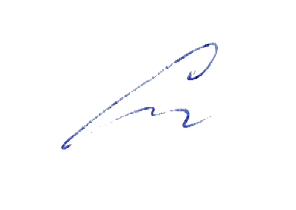 Сластихина Н.П.______«30» августа 2019 г.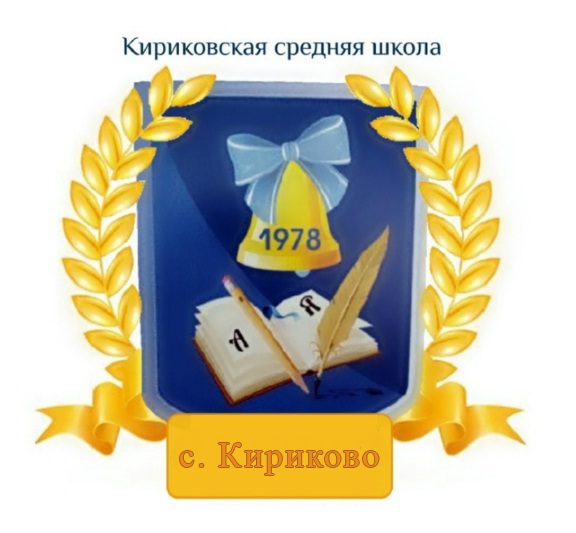 УТВЕРЖДАЮ:Директор муниципального бюджетного 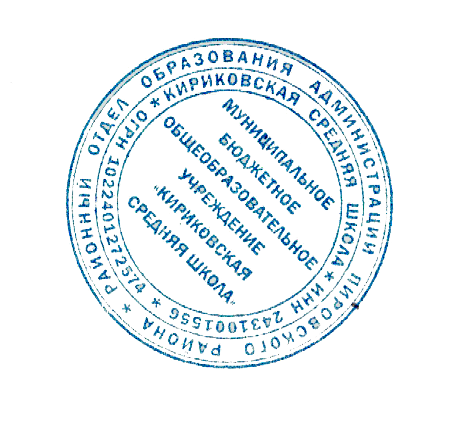 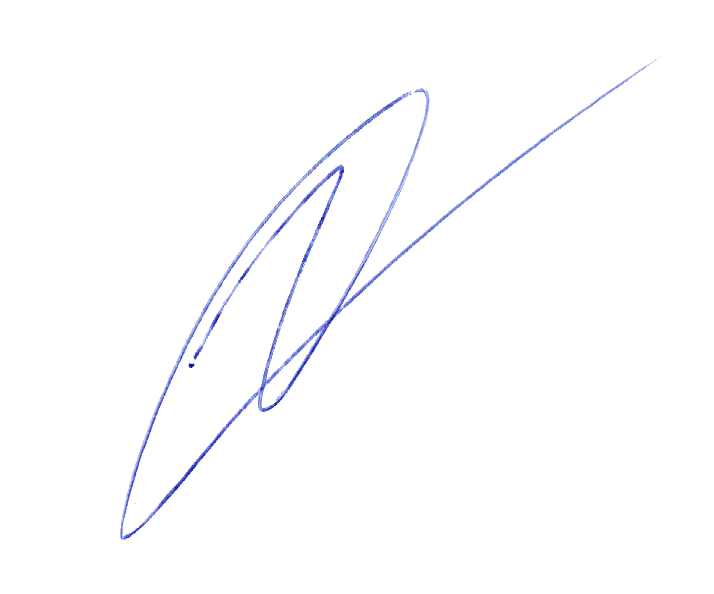 общеобразовательного учреждения «Кириковская средняя школа» Ивченко О.В. _______«30» августа 2019 г.№ п/пРаздел/ Кол-во часовСодержание раздела и подразделов№ п/пРаздел/ Кол-во часовСодержание раздела и подразделов№ п/пРаздел/ Кол-во часовСодержание раздела и подразделов1.Устное народное творчествоПословицы, скороговорки, загадки, русские народные сказки, былины.2.БасниЭзоп «Лисица и виноград», И.А. Крылов «Лиса и виноград», «Ворона и лисица».3.Произведения А.С. Пушкина«У лукоморья дуб зелёный», «Сказка о царе Салтане…», стихи («Вот север, тучи нагоняя…», «Зимний вечер», «Няне»); К.Г.Паустовский «Сказки Пушкина». 4.Стихи русских поэтов Ф.И. Тютчев «Есть в осени первоначальной…», «Чародейкою Зимою…», А.Майков «Осень», А.А.Фет «Мама! Глянь-ка из окошка…», «Кот поёт, глаза прищуря…»; И.С. Никитин «Русь», «Утро»; И.З. Суриков «Детство»; С.Д. Дрожжин «Привет», «Зимний день».5.Произведения Л.Н.Толстого «Два брата», «Белка и Волк», «Лебеди», «Прыжок», «Зайцы», «Как боролся русский богатырь».6.Произведения Н.А. Некрасова«Крестьянские дети», «Мороз-воевода», «Мужичок с ноготок», «Славная осень! Здоровый, ядрё-ный…», К.И.Чуковский «Мужичок с ноготок»; «О стихах Н.А.Некрасова».7.Произведения А.П.ЧеховаРассказы «Степь», «Ванька». Н.С.Шер «О рассказах А.П.Чехова»8.Произведения Д.Н. Мамина- Сибиряка«Умнее всех», «Приёмыш».9.Произведения А. И. Куприна«Синяя звезда», «Барбос и Жулька». 10.Произведения С.А. Есенина«Стихи о Родине», «Я покинул родимый дом…», «Нивы сжаты, рощи голы…», «Стихи о берёзе», «Берёза», «Бабушкины сказки». 11.                                                 Произведения                     К.Г.        Паустовского11.                                                 Произведения                     К.Г.        Паустовского«Стальное колечко», «Кот-ворюга», «Какие бывают дожди».12.Произведения С.Я Маршака«Урок  родного  языка»,  «Ландыш», В. Субботин «С Маршаком».13.Рассказы Л.Пантелеева«Честное слово», «Камилл и учитель».14.Произведения А.П.Гайдара«Горячий камень», «Тимур и его команда»,  С.В. Михалков «Аркадий Гайдар». К.Г. Паустовский «Об Аркадии  Петровиче Гайдаре».15.Произведения М.М. Пришвина «Моя Родина», «Выскочка», «Жаркий час»; В.Чалмаев «Воспоминания о М.М. Пришвине».16.Произведения зарубежных писателей Ш.Перро «Подарки феи»; Ц. Топелиус «Солнечный луч в ноябре»; Дж. Лондон «Волк»; Э.Сетон-Томпсон «Чинк»Итого:136 часов№п/пТема урокаКол-во часовДата1.Загадки. Какие бывают загадки.102.09.2.В. Даль «Старик-годовик».103.09.3.Пословицы. Какие бывают пословицы.105.09.4.Дорогами сказок. Русская народная сказка «Самое дорогое».106.09.5.Русская народная сказка «Про Ленивую и Радивую».109.09.6.Литературное слушание. Сказки о животных. «Лиса и Котофей Иванович», «Дрозд Еремеевич».110.09.7.Русская народная сказка «Дочь-семилетка».112.09.8.Русская народная сказка «Царевич Нехитер-Немудер».113.09.9.Русская народная сказка «Царевич Нехитер-Немудер»116.09.10.О присказках. Скороговорки. 117.09.11-12.Контрольная работа (входная). Работа над ошибками.217.0919.09.13.Былины. Былина «Добрыня и Змея».120.09.14.Былина «Илья Муромец и Соловей-разбойник».123.09.15.Былина «Алеша Попович и Тугарин Змеевич».124.09.16.Литературное слушание. Былины. 126.09.17.Былина «Вольга и Микула».127.09.18. «Проверьте себя». 130.09.19.Басни. Эзоп «Лисица и виноград»И.А.Крылов «Лисица и Виноград».101.10.20.И.А.Крылов «Ворона и Лисица».103.10.21.И.А.Крылов « Петух и Жемчужное Зерно»«Волк и Ягненок».104.10.22. «Проверьте себя». 107.10.23.А.С.Пушкин. А.С.Пушкин «У Лукоморья дуб зеленый».108.10.24.А. С. Пушкин «Бой Руслана с головой» (отрывок из поэмы «Руслан и Людмила»)110.10.25.А.С.Пушкин «Сказка о царе Салтане…»111.10.26.А.С.Пушкин «Сказка о царе Салтане…»114.10.27.А.С.Пушкин «Сказка о царе Салтане…»К. Паустовский «Сказки Пушкина»115.10.28.А.С.Пушкин «Зимний вечер»117.10.29.А.С.Пушкин «Няне», «Вот север, тучи нагоняя …»118.10.30.Литературное слушание и работа с детской книгой «Сказки Пушкина».121.10.31. «Проверьте себя» 122.10.32.Стихи русских поэтов.Ф.И.Тютчев «Есть в осени первоначальной …», «Чародейкою Зимою …».124.10.33.А.Н.Майков «Осень».125.10.34.А.А.Фет «Мама! Глянь-ка из окошка …», «Кот поет, глаза прищуря …»106.11.35.Контрольная работа. Тест.107.11.36.Слушание  и  работа  с  детской книгой. Стихи русских поэтов.  108.11.37.Л.Н.Толстой. Л.Н.Толстой Сказка «Два брата».111.11.38.Л.Н.Толстой Басня «Белка и волк».113.11.39.Литературное слушание. Л. Н. Толстой «Работник Емельян и пустой барабан».114.11.40. Л.Н.Толстой  «Лебеди», «Зайцы».115.11.41.Л.Н.Толстой «Прыжок».118.11.42.Былина «Как боролся русский богатырь».120.11.43.Л.Н.Толстой "Лев и собачка".121.11.44.«Проверьте себя». 122.11.45.Н.А.Некрасов.Н.А.НекрасовОтрывок «Крестьянские дети».125.11.46.Литературное слушание. Н. Некрасов «Крестьянские дети» (полный текст).127.11.47.Н.А.Некрасов «Мужичок с ноготок».128.11.48.Н.А.Некрасов «Славная осень».129.11.49.Н.А.Некрасов «Мороз-воевода».102.12.50.Произведения 
Н. Некрасова. 
К. И. Чуковский «О стихах Н. А. Некрасова».104.12.51.«Проверьте себя». 105.12.52.А.П.Чехов. А.П.Чехов «Степь».106.12.53.Слушание. А. П. Чехов «Белолобый», И. С. Тургенев «Лес и степь».109.12.54.А.П.Чехов «Ванька».111.12.55.А.П.Чехов «Ванька». Н.Шер «О рассказах А.Чехова».112.12.56.Слушание и работа с детскими книгами. Книги о животных. 113.12.57.Контрольная работа. Тест.116.12.58.Сказки зарубежных писателей. Ш.Перро «Подарки феи»118.12.59.Ш.Перро «Подарки феи».119.12.60.Ц.Топелиус «Солнечный Луч в ноябре».120.12.61.Ц.Топелиус «Солнечный Луч в ноябре».123.12.62.Литературное слушание. «В мире сказок». 125.12.63.Обобщение по разделу «В мире сказок».126.12.64.Контрольная работа. Тест.127.12.65.Стихи русских поэтов. И. Никитин «Русь».113.01.66.И.С.Никитин «Утро».115.01.67.Литературное слушание. Стихи русских поэтов.116.01.68.И.З.Суриков «Детство»117.01.69.С. Дрожжин «Привет», «Зимний день».120.01.70.«Проверьте себя». Стихи русских поэтов.122.01.71.Д.Н.Мамин-Сибиряк. Д.Н.Мамин-Сибиряк «Приемыш»(в сокращении).123.01.72.Д.Н.Мамин-Сибиряк «Приемыш».124.01.73.Д.Н.Мамин-Сибиряк «Приемыш».127.01.74.Д.Н.Мамин-Сибиряк Сказка «Умнее всех».129.01.75.Д.Н.Мамин-Сибиряк Сказка «Умнее всех».130.01.76.Слушание Д.Н.Мамин-Сибиряк  «Постойко».131.01.77.А.И.Куприн. А.И.Куприн «Синяя звезда»(в сокращении).103.02.78.А.И.Куприн «Синяя звезда»(в сокращении).105.02.79.А.И.Куприн «Синяя звезда»(в сокращении).106.02.80.А.И.Куприн «Барбос и Жулька».107.02.81.А.И.Куприн «Барбос и Жулька».110.02.82.Слушание А.И.Куприн «Ю-Ю».112.02.83. «Проверьте себя»113.02.84.С. Есенин. С. ЕсенинСтихи о Родине «Я покинул родимый дом…».114.02.85.С. Есенин «Нивы сжаты, рощи голы...».117.02.86.С. Есенин «Берёза».119.02.87.С. Есенин«Бабушкины сказки».120.02.88.Слушание  и  работа  с  книгами стихов русских поэтов.  121.02.89.«Проверьте себя» Стихотворения С. Есенина.126.02.90.К.Г.Паустовский. К.Г.Паустовский «Стальное колечко».127.02.91.К.Г.Паустовский «Стальное колечко».128.02.92.К.Г.Паустовский «Кот-ворюга».102.03.93.К.Г.Паустовский «Какие бывают дожди».104.03.94.К.Г.Паустовский «Какие бывают дожди».105.03.95.Слушание К.Г.Паустовский «Теплый хлеб».106.03.96.«Проверьте себя» Произведения К.Г.Паустовского111.03.97.Литературное слушание. Детские книги о природе.112.03.98.С.Я.Маршак. С.Я.Маршак «Урок родного языка».113.03.99.С.Я.Маршак «Ландыш».В. Субботин «С Маршаком».116.03.100.Литературное слушание. С. Маршак «Кошкин дом».118.03.101.Контрольная работа. Тест.119.03.102.Пантелеев. Пантелеев «Честное слово».120.03.103.Пантелеев «Честное слово».130.03.104.Пантелеев «Честное слово».101.04.105.Пантелеев «Камилл и учитель».102.04.106.Пантелеев «Камилл и учитель».103.04.107.Пантелеев «Камилл и учитель».106.04.108.Литературное слушание. Книги Л. Пантелеева.108.04.109.А.П.Гайдар. А.П.Гайдар «Горячий камень»(в сокращении).109.04.110.А.П.Гайдар «Горячий камень»(в сокращении).110.04.111.А.П.Гайдар Отрывок «Тимур и его команда».113.04.112.А.П.Гайдар Отрывок «Тимур и его команда».115.04.113.С.Михалков«Аркадий Гайдар» К.Паустовский «Об Аркадии Петровиче Гайдаре».116.04.114.С.В.Михалков "Ошибка".117.04.115.Литературное слушание. Драгунский «Девочка на шаре».120.04.116.«Проверьте себя».122.04.117.М. М.Пришвин. М.Пришвин «Моя Родина».123.04.118.Дополнительное  чтение: "Двойной след".124.04.119.М.Пришвин «Выскочка».127.04.120.М.Пришвин «Жаркий час».129.04.121.Литературное слушание. Детские книги о природе.130.04.122. «Проверьте себя». Тематический контроль106.05.123.Произведения зарубежных писателей. Джек Лондон «Бурый волк».107.05.124.Джек Лондон «Бурый волк».108.05.125.Джек Лондон «Бурый волк».113.05.126.Джек Лондон «Бурый волк».114.05.127.Контрольная работа. Тест.115.05.128.Э.Сетон-Томпсон «Чинк»(в сокращении).118.05.129.Э.Сетон-Томпсон «Чинк».120.05.130.Э.Сетон-Томпсон «Чинк».121.05.131, 132.Итоговая контрольная работа. Тест.Работа над ошибками. 222.05.133.Дж.Чиарди «Джон Джей Пленти и кузнечик Дэн».1134.Промежуточная аттестация в форме проверки техники чтения.1135.«Проверьте себя». Тематический контроль.1136.Библиотечный урок "Летнее чтение."1Итого:136часов